A PIZZA HUT (action song and round)A [C] Pizza Hut, a Pizza HutKen-[G7]tucky Fried Chicken and a [C] Pizza HutA Pizza Hut, a Pizza HutKen-[G7]tucky Fried Chicken and a [C] Pizza HutMcDonald’s, McDonald’sKen-[G7]tucky Fried Chicken and a [C] Pizza HutMcDonald’s, McDonald’s Ken-[G7]tucky Fried Chicken and a [C] Pizza Hut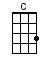 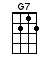 In the key of DA [D] Pizza Hut, a Pizza HutKen-[A7]tucky Fried Chicken and a [D] Pizza HutA Pizza Hut, a Pizza HutKen-[A7]tucky Fried Chicken and a [D] Pizza HutMcDonald’s, McDonald’sKen-[A7]tucky Fried Chicken and a [D] Pizza HutMcDonald’s, McDonald’s Ken-[A7]tucky Fried Chicken and a [D] Pizza Hut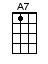 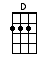 